FOR IMMEDIATE RELEASESEPTEMBER 14, 2022RAVYN LENAE ENLISTS DOECHII FOR"XTASY" REMIX, AVAILABLE NOW 
LISTEN: https://RavynLenae.lnk.to/XtasyftDoechiiLAUNCHES TOUR WITH OMAR APOLLO SOON HYPNOS OUT NOW VIA ATLANTIC RECORDSHYPNOShttps://RavynLenae.lnk.to/Hypnos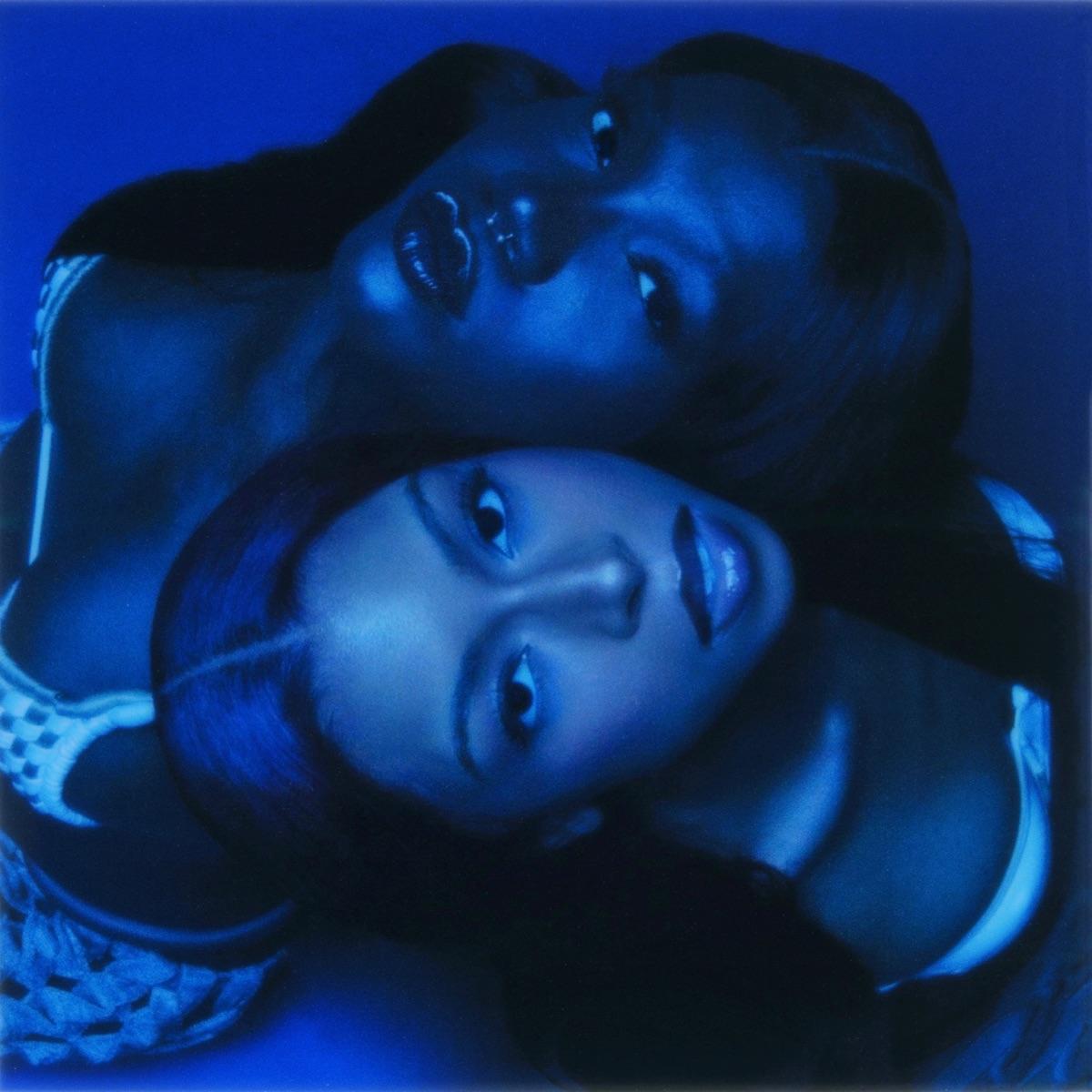 DOWNLOAD HI-RES ARTWORK HEREWHAT THE PRESS IS SAYING ABOUT RAVYN LENAE:
“At 23, the singer-songwriter is deftly creating her own R&B lane.”Billboard"Ravyn Lenae is unstoppable"FLOOD Magazine“Ravyn Lenae’s take on R&B is heaven sent.”Harper’s Bazaar"sky-high vocals with funky bass lines and delicious electro-soul textures."New York Times“…shaping up to be one of the best albums of 2022.”NPR"Ravyn Lenae is always a step ahead"OkayPlayer"Lenae’s transcendental poise establishes her as a resonant voice in R&B"Pitchfork“One of the most exciting emerging forces in modern R&B is ready to make a lasting mark.” Uproxx(September 14, 2022) - Chicago-born and Los Angeles-based singer and songwriter Ravyn Lenae teams up with Doechii for a new version of "Xtasy." The remixed version of the song arrives in advance of Lenae launching her North American tour with Omar Apollo in October. Hypnos, Lenae's critically-acclaimed debut album from which the original song is taken, is out now via Atlantic Records.Ravyn's aforementioned debut Hypnos has proven to be one of the year's most celebrated albums. Among the praise for the body of work, Pitchfork described the album as revering "the musical icons before her in ways that show just how ready she is for her own turn" when awarding it Best New Music. Featured artists and producers on the album include Kaytranada, Steve Lacy, Luke Titus, Monte Booker, Smino, Foushee, Phoelix, Mereba, Teo Halm and IAMNOBODI. Following the album's release, Lenae performed for NPR's Tiny Desk Concert as the first artist to tape for the series in the NPR offices since they closed in spring of 2020.Lenae will continue her banner year by joining Omar Apollo on a North American tour this fall, kicking off on October 22nd. The 23-date run includes stops in Houston, Los Angeles, Salt Lake City, Atlanta, Nashville, and Brooklyn before wrapping up in Toronto on November 29th. Tickets available HERE. Listen to "Xtasy" featuring Doechii above, check out full tour routing below and stay tuned for more from Ravyn Lenae coming soon.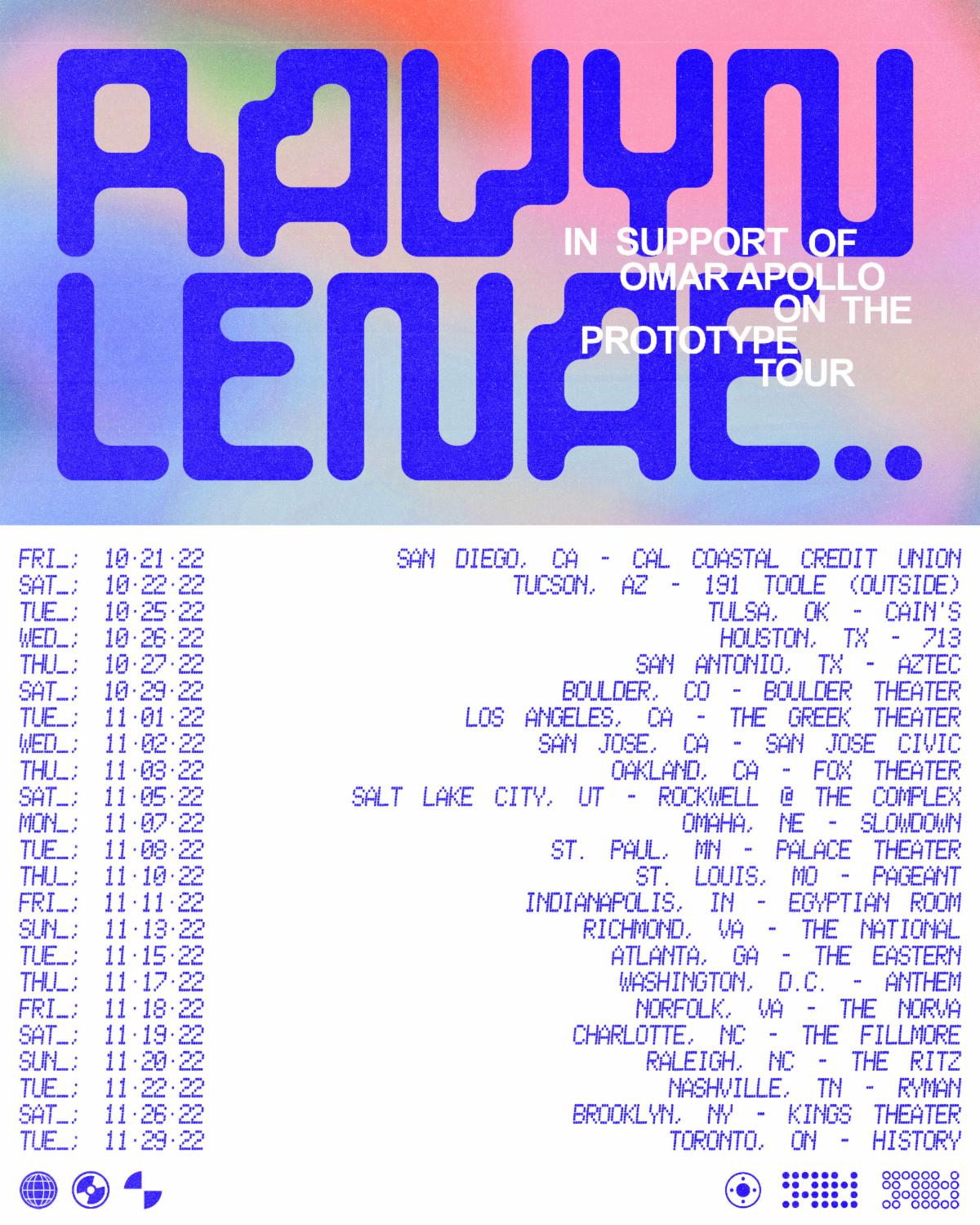 # # #CONNECT WITH RAVYN LENAEWEBSITE | FACEBOOK | INSTAGRAM | TWITTER |  YOUTUBEPRESS CONTACTSFairley McCaskill | Fairley.McCaskill@atlanticrecords.comNick Dierl |Nick@orienteer.us